LeistungserklärungLeistungserklärungLeistungserklärunggemäß Anhang III der Verordnung (EU) Nr. 574/2014                                                            (Bauproduktenverordnung)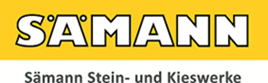 gemäß Anhang III der Verordnung (EU) Nr. 574/2014                                                            (Bauproduktenverordnung)gemäß Anhang III der Verordnung (EU) Nr. 574/2014                                                            (Bauproduktenverordnung)für die Produktgruppe „Gesteinskörnungen für Beton“Werk Illingen, Vaihinger Str. 136, 75428 Illingenfür die Produktgruppe „Gesteinskörnungen für Beton“Werk Illingen, Vaihinger Str. 136, 75428 Illingenfür die Produktgruppe „Gesteinskörnungen für Beton“Werk Illingen, Vaihinger Str. 136, 75428 IllingenLeistungserklärung Nr. S_ILL_12620_2020_001Leistungserklärung Nr. S_ILL_12620_2020_001Leistungserklärung Nr. S_ILL_12620_2020_0011.Eindeutige Kenncodes der Produkttypen: EN 12620: 2/8 (122205), EN 12620 : 8/16 (122211), EN 12620 : 16/22 (122485)Eindeutige Kenncodes der Produkttypen: EN 12620: 2/8 (122205), EN 12620 : 8/16 (122211), EN 12620 : 16/22 (122485)2.Verwendungszweck und Norm: Herstellung von Beton gemäß DIN EN 12620Verwendungszweck und Norm: Herstellung von Beton gemäß DIN EN 126203.Name und Kontaktanschrift des Herstellers: Sämann Stein- und Kieswerke GmbH & Co. KG, Bahnhofstraße 21-23, 75417 MühlackerName und Kontaktanschrift des Herstellers: Sämann Stein- und Kieswerke GmbH & Co. KG, Bahnhofstraße 21-23, 75417 Mühlacker4.System zur Bewertung und Überprüfung der Leistungsbeständigkeit: WPK, System 2+System zur Bewertung und Überprüfung der Leistungsbeständigkeit: WPK, System 2+5.Notifizierte Stelle: Institut Dr. Haag, Friedenstraße 17, 70806, Kornwestheim, CPR 1426Notifizierte Stelle: Institut Dr. Haag, Friedenstraße 17, 70806, Kornwestheim, CPR 14266.Erklärte Leistungen: Siehe vollständige Auflistung am Ende dieser ErklärungErklärte Leistungen: Siehe vollständige Auflistung am Ende dieser Erklärung7.Die Leistung des vorstehenden Produkts entspricht der erklärten Leistung. Für die Erstellung dieser Leistungserklärung ist allein der Hersteller verantwortlich.Die Leistung des vorstehenden Produkts entspricht der erklärten Leistung. Für die Erstellung dieser Leistungserklärung ist allein der Hersteller verantwortlich.Unterzeichnet für den Hersteller und im Namen des Herstellers:Unterzeichnet für den Hersteller und im Namen des Herstellers:Unterzeichnet für den Hersteller und im Namen des Herstellers:Jochen Sämann, GeschäftsführerJochen Sämann, GeschäftsführerJochen Sämann, Geschäftsführer(Name und Funktion)(Name und Funktion)(Name und Funktion)01.03.202001.03.2020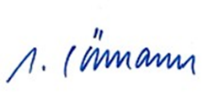 (Ort und Datum)(Ort und Datum)(Unterschrift)1426                                         05 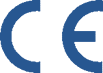 Sämann Stein- und Kieswerke GmbH & CO. KG             Bahnhofstraße 21- 23                                                              75417 MühlackerSämann Stein- und Kieswerke GmbH & CO. KG             Bahnhofstraße 21- 23                                                              75417 MühlackerSämann Stein- und Kieswerke GmbH & CO. KG             Bahnhofstraße 21- 23                                                              75417 MühlackerSämann Stein- und Kieswerke GmbH & CO. KG             Bahnhofstraße 21- 23                                                              75417 MühlackerSämann Stein- und Kieswerke GmbH & CO. KG             Bahnhofstraße 21- 23                                                              75417 MühlackerSämann Stein- und Kieswerke GmbH & CO. KG             Bahnhofstraße 21- 23                                                              75417 Mühlacker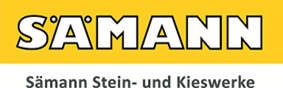 Gültig seit: 01.03.2020Gültig seit: 01.03.2020Gültig seit: 01.03.2020Gültig seit: 01.03.2020Erklärte Leistungen der Produktgruppe Gesteinskörnungen für Beton Erklärte Leistungen der Produktgruppe Gesteinskörnungen für Beton Erklärte Leistungen der Produktgruppe Gesteinskörnungen für Beton Erklärte Leistungen der Produktgruppe Gesteinskörnungen für Beton Erklärte Leistungen der Produktgruppe Gesteinskörnungen für Beton Erklärte Leistungen der Produktgruppe Gesteinskörnungen für Beton Erklärte Leistungen der Produktgruppe Gesteinskörnungen für Beton Erklärte Leistungen der Produktgruppe Gesteinskörnungen für Beton Erklärte Leistungen der Produktgruppe Gesteinskörnungen für Beton Erklärte Leistungen der Produktgruppe Gesteinskörnungen für Beton Erklärte Leistungen der Produktgruppe Gesteinskörnungen für Beton nach Ziffer 7 der Leistungserklärung S_ILL_12620_2020_001 gemäß BauPVOnach Ziffer 7 der Leistungserklärung S_ILL_12620_2020_001 gemäß BauPVOnach Ziffer 7 der Leistungserklärung S_ILL_12620_2020_001 gemäß BauPVOnach Ziffer 7 der Leistungserklärung S_ILL_12620_2020_001 gemäß BauPVOnach Ziffer 7 der Leistungserklärung S_ILL_12620_2020_001 gemäß BauPVOnach Ziffer 7 der Leistungserklärung S_ILL_12620_2020_001 gemäß BauPVOnach Ziffer 7 der Leistungserklärung S_ILL_12620_2020_001 gemäß BauPVOnach Ziffer 7 der Leistungserklärung S_ILL_12620_2020_001 gemäß BauPVOnach Ziffer 7 der Leistungserklärung S_ILL_12620_2020_001 gemäß BauPVOnach Ziffer 7 der Leistungserklärung S_ILL_12620_2020_001 gemäß BauPVOnach Ziffer 7 der Leistungserklärung S_ILL_12620_2020_001 gemäß BauPVOWesentliches MerkmalWesentliches MerkmalErklärte Leistung je Sorte (Lieferkörnung)Erklärte Leistung je Sorte (Lieferkörnung)Erklärte Leistung je Sorte (Lieferkörnung)Erklärte Leistung je Sorte (Lieferkörnung)Erklärte Leistung je Sorte (Lieferkörnung)Erklärte Leistung je Sorte (Lieferkörnung)Harmonisierte technische SpezifikationHarmonisierte technische SpezifikationHarmonisierte technische SpezifikationWesentliches MerkmalWesentliches Merkmal122205122205122211122211122485122485Harmonisierte technische SpezifikationHarmonisierte technische SpezifikationHarmonisierte technische SpezifikationKorngröße (Korngruppe)Korngröße (Korngruppe)2/82/88/168/1616/2216/22KornzusammensetzungKornzusammensetzungGC 85/20GC 85/20GC 85/20GC 85/20GC 85/20GC 85/20KornzusammensetzungKornzusammensetzungGC 85/20GC 85/20GC 85/20GC 85/20GC 85/20GC 85/20Kornform (Plattigkeitsindex)Kornform (Plattigkeitsindex)FI 20FI 20FI 20FI 20FI 20FI 20RohdichteRohdichte2,75 ± 0,03 Mg/m32,75 ± 0,03 Mg/m32,76 ± 0,03 Mg/m32,76 ± 0,03 Mg/m32,75 ± 0,03Mg/m42,75 ± 0,03Mg/m4ReinheitReinheit Gehalt an Feinanteilen Gehalt an Feinanteilenf1,5f1,5f1,5f1,5f1,5f1,5 Muschelschalengehalt MuschelschalengehaltSC10SC10SC10SC10SC10SC10Widerstand gegen ZertrümmerungWiderstand gegen ZertrümmerungSZ26SZ26SZ26SZ26SZ26SZ26Widerstand gegen Polieren Widerstand gegen Polieren PSVNRPSVNRPSVNRPSVNRPSVNRPSVNRWiderstand gegen OberflächenabriebWiderstand gegen OberflächenabriebAAVNRAAVNRAAVNRAAVNRAAVNRAAVNRWiderstand gegen VerschleißWiderstand gegen VerschleißMDENRMDENRMDENRMDENRMDENRMDENRWiderstand gegen Abrieb Spike-ReifenWiderstand gegen Abrieb Spike-ReifenANNRANNRANNRANNRANNRANNRZusammensetzungZusammensetzung Chloride Chloride< 0,01 M.-%< 0,01 M.-%< 0,01 M.-%< 0,01 M.-%< 0,01 M.-%< 0,01 M.-% Säurelösliches Sulfat Säurelösliches SulfatAS0,2AS0,2AS0,2AS0,2AS0,2AS0,2 Gesamtschwefel GesamtschwefelS < 1 M.-%S < 1 M.-%S < 1 M.-%S < 1 M.-%S < 1 M.-%S < 1 M.-% Bestandteile, die das Erstarrungs- und Erhärtungsverhalten des Betons beeinflussen Bestandteile, die das Erstarrungs- und Erhärtungsverhalten des Betons beeinflussen< 0,05 M.-%< 0,05 M.-%< 0,05 M.-%< 0,05 M.-%< 0,05 M.-%< 0,05 M.-% Bestandteile, die das Erstarrungs- und Erhärtungsverhalten des Betons beeinflussen Bestandteile, die das Erstarrungs- und Erhärtungsverhalten des Betons beeinflussen< 0,05 M.-%< 0,05 M.-%< 0,05 M.-%< 0,05 M.-%< 0,05 M.-%< 0,05 M.-%KarbonatgehaltKarbonatgehaltNPDNPDNPDNPDNPDNPDRaumbeständigkeitRaumbeständigkeit Schwinden infolge Austrocknen Schwinden infolge AustrocknenNPDNPDNPDNPDNPDNPDWasseraufnahmeWasseraufnahmeWA 1,2 ± 0,2 M.-%WA 1,2 ± 0,2 M.-%WA 1,0 ± 0,2 M.-%WA 1,0 ± 0,2 M.-%WA 1,0 ± 0,2 M.-%WA 1,0 ± 0,2 M.-%Gefährliche Substanzen:Gefährliche Substanzen:NPDNPDNPDNPDNPDNPD  Abstrahlung von Radioaktivität  Abstrahlung von RadioaktivitätNPDNPDNPDNPDNPDNPD  Freisetzung von Schwermetallen  Freisetzung von SchwermetallenNPDNPDNPDNPDNPDNPD  Freisetzung von polyaromatischen Kohlenwasserstoffen  Freisetzung von polyaromatischen KohlenwasserstoffenNPDNPDNPDNPDNPDNPD  Freisetzung sonstiger gefährlicher Substanzen  Freisetzung sonstiger gefährlicher SubstanzenNPDNPDNPDNPDNPDNPDDauerhaftigkeitDauerhaftigkeit Magnesiumsulfat-Wert Magnesiumsulfat-WertMS18MS18MS18MS18MS18MS18 Frost-Tau-Wechselbeständigkeit Frost-Tau-WechselbeständigkeitF2F2F2F2F2F2GesteinsinformationenPetrographischer TypMuschekalkGesteinskörnungnatürlich, gebrochene GKHerkunftIllingenAlkalieinstufungE I